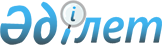 О внесении изменений в решение Текелийского городского маслихата 
от 15 июля 2011 года N 34-268 "Об определении размера и порядка оказания 
жилищной помощи малообеспеченным семьям (гражданам) города Текели"
					
			Утративший силу
			
			
		
					Решение маслихата города Текели Алматинской области от 30 марта 2012 года N 4-27. Зарегистрировано Управлением юстиции города Текели Департамента юстиции Алматинской области 12 апреля 2012 года N 2-3-110. Утратило силу решением маслихата города Текели Алматинской области от 08 ноября 2013 года N 22-139      Сноска. Утратило силу решением маслихата города Текели Алматинской области от 08.11.2013 N 22-139.

      Примечание РЦПИ:

      В тексте сохранена авторская орфография и пунктуация.       

В соответствии пункта 2 статьи 97 Закона Республики Казахстан от 16 апреля 1997 года "О жилищных отношениях", пункта 1 статьи 43-1 Закона Республики Казахстан "О нормативных правовых актах" от 24 марта 1998 года, Постановления Правительства Республики Казахстан от 7 апреля 2011 года N 394 "Об утверждении стандартов государственных услуг в сфере социальной защиты, оказываемых местными исполнительными органами", Текелийский городской маслихат РЕШИЛ:



      1. Внести в решение Текелийского городского маслихата от 15 июля 2011 года N 34-268 "Об определении размера и порядка оказания жилищной помощи малообеспеченным семьям (гражданам) города Текели" (зарегистрировано в Реестре государственной регистрации нормативных правовых актов в Управлении юстиции города Текели 27 августа 2011 года за номером 2-3-97, опубликовано в газете "Текелі тынысы" от 9 сентября 2011 года за номером 36) следующие изменения:



      пункт 3 изложить в следующей редакции:

      "Контроль за исполнением настоящего решения возложить на председателя постоянной комиссии Текелийского городского маслихата по социальным вопросам и заместителя акима города, курирующего вопросы социальной сферы".

      В общих положениях размера и порядка оказания жилищной помощи малообеспеченным семьям (гражданам) города Текели:



      пункт 2 изложить в следующей редакции:

      "Жилищная помощь предоставляется малообеспеченным семьям (гражданам), постоянно проживающим в городе Текели на оплату:



      1) расходов на содержание жилого дома (жилого здания) семьям (гражданам), проживающим в приватизированных жилых помещениях (квартирах) или являющимися нанимателями (поднанимателями) жилых помещений (квартир) в государственном жилищном фонде;



      2) потребления коммунальных услуг семьями (гражданами), являющимся собственниками или нанимателями (поднанимателями) жилища;



      3) услуг связи в части увеличения абонентской платы за телефон, подключенный к сети телекоммуникаций семьям (гражданам), являющимся собственниками или нанимателями (поднанимателями) жилища в порядке установленном законодательством в области связи;



      4) арендной платы за пользование жилищем, арендованным местным исполнительным органом в частном жилищном фонде.

      Расходы малообеспеченных семей (граждан), принимаемые к исчислению жилищной помощи, определяются как сумма расходов по каждому из вышеуказанных направлений.

      Жилищная помощь определяется как разница между суммой оплаты расходов на содержание жилого дома (жилого здания), потребление коммунальных услуг и услуг связи в части увеличения абонентской платы за телефон, подключенный к сети телекоммуникаций, арендной платы за пользование жилищем, арендованным местным исполнительным органом в частном жилищном фонде, в пределах норм и предельно-допустимого уровня расходов семьи (граждан) на эти цели";



      в пункте 3:

      абзац первый исключить;

      слова "капитального ремонта" заменить словами "расходов на содержание жилого дома (жилого здания)";



      в пункте 4:

      слова "с месяца" исключить;



      в пункте 6:



      подпункт 5) исключить;



      подпункт 6) изложить в следующей редакции:

      "счет о размере ежемесячных взносов на содержание жилого дома (жилого здания);



      подпункт 8) изложить в следующей редакции:

      "счет о размере арендной платы за пользование жилищем, арендованным местным исполнительным органом в частном жилищном фонде, предъявленный местным исполнительным органом";



      пункты 12, 13, 14 исключить.



      2. Настоящее решение вводится в действие по истечении десяти календарных дней после дня его первого официального опубликования.      Председатель внеочередной

      IV сессии V созыва Текелийского

      городского маслихата                       Г. Ибраимова      Секретарь Текелийского

      городского маслихата                       Н. Калиновский      СОГЛАСОВАНО:      Начальник государственного

      учреждения "Отдел занятости

      и социальных программ

      города Текели"                             Абдалиев Ерлан Женисбаевич

      30 марта 2012 года
					© 2012. РГП на ПХВ «Институт законодательства и правовой информации Республики Казахстан» Министерства юстиции Республики Казахстан
				